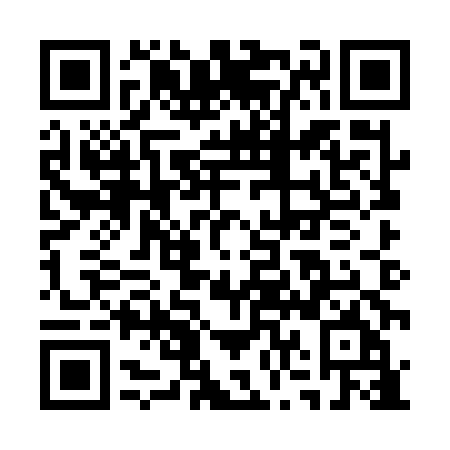 Prayer times for Santiago del Estero, ArgentinaWed 1 May 2024 - Fri 31 May 2024High Latitude Method: NonePrayer Calculation Method: Muslim World LeagueAsar Calculation Method: ShafiPrayer times provided by https://www.salahtimes.comDateDayFajrSunriseDhuhrAsrMaghribIsha1Wed6:247:431:144:226:458:002Thu6:247:441:144:216:447:593Fri6:257:441:144:216:437:584Sat6:257:451:144:206:427:585Sun6:267:461:144:206:427:576Mon6:267:461:144:196:417:567Tue6:267:471:144:196:407:568Wed6:277:471:144:186:397:559Thu6:277:481:134:176:397:5510Fri6:287:481:134:176:387:5411Sat6:287:491:134:166:387:5412Sun6:297:501:134:166:377:5313Mon6:297:501:134:166:367:5314Tue6:307:511:134:156:367:5215Wed6:307:511:134:156:357:5216Thu6:317:521:134:146:357:5117Fri6:317:521:144:146:347:5118Sat6:317:531:144:146:347:5119Sun6:327:541:144:136:337:5020Mon6:327:541:144:136:337:5021Tue6:337:551:144:136:337:5022Wed6:337:551:144:126:327:4923Thu6:347:561:144:126:327:4924Fri6:347:561:144:126:317:4925Sat6:357:571:144:116:317:4926Sun6:357:571:144:116:317:4927Mon6:357:581:144:116:317:4828Tue6:367:581:144:116:307:4829Wed6:367:591:154:116:307:4830Thu6:377:591:154:106:307:4831Fri6:378:001:154:106:307:48